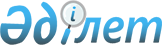 О признании утратившим силу приказа Председателя Счетного комитета по контролю за исполнением республиканского бюджета от 28 ноября 2013 года № 219-н/қ "Об утверждении Правил служебной этики государственных служащих Счетного комитета по контролю за исполнением республиканского бюджета"Приказ Председателя Счетного комитета по контролю за исполнением Республиканского бюджета от 3 февраля 2016 года № 17 н/қ

      В соответствии со статьей 21-1 и пунктом 1 статьи 43-1 Закона Республики Казахстан от 24 марта 1998 года «О нормативных правовых актах» ПРИКАЗЫВАЮ:



      1. Признать утратившим силу приказ Председателя Счетного комитета по контролю за исполнением республиканского бюджета от 28 ноября 2013 года № 219-н/қ «Об утверждении Правил служебной этики государственных служащих Счетного комитета по контролю за исполнением республиканского бюджета» (зарегистрированный в Реестре государственной регистрации нормативных правовых актов № 8948, опубликованный в газете «Казахстанская правда» от 28 декабря 2013 года № 346 (27620)).



      2. Юридическому отделу в установленном законодательством порядке обеспечить:



      1) в недельный срок со дня его подписания направление копии настоящего приказа в Министерство юстиции Республики Казахстан, информационно-правовую систему «Әділет» и Республиканское государственное предприятие на праве хозяйственного ведения «Республиканский центр правовой информации» Министерства юстиции Республики Казахстан для включения в Эталонный контрольный банк нормативных правовых актов Республики Казахстан;



      2) размещение настоящего приказа на интернет-ресурсе Счетного комитета.



      3. С приказом ознакомить должностных лиц Счетного комитета в части, их касающейся.



      4. Контроль за исполнением настоящего приказа возложить на руководителя аппарата Счетного комитета.



      5. Настоящий приказ вводится в действие со дня его подписания.      Председатель Счетного комитета

      по контролю за исполнением

      республиканского бюджета                   К. Джанбурчин
					© 2012. РГП на ПХВ «Институт законодательства и правовой информации Республики Казахстан» Министерства юстиции Республики Казахстан
				